VOCABULAIRE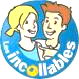 Du 15 au 28 octobreLe néant : terme qui désigne le vide et ce qui n’existe pas.Le design : art qui consiste à fabriquer des objets modernes pour qu’ils soient aussi beaux qu’utiles.Sédentaire : se dit d’une personne qui sort peu de chez elle et ne se déplace pas.Une ménagerie : lieu où sont regroupés des animaux rares.Insatiable : se dit d’une personne qui en veut toujours plus, sans jamais être satisfaite.Un brassard : bandeau que l’on passe autour de son bras comme un signe distinctif.Une escarmouche : combat armé qui dure peu de temps.Un infarctus : quelqu’un fait un infarctus quand son cœur s’arrête brusquement de battre.Resquiller : entrer sans payer dans un lieu payant.Un porte-avions : bateau de guerre d’où peuvent décoller et se poser les avions et les hélicoptères militaires.Balourd : se dit de quelqu’un qui est maladroit et un peu bête.Un usager : personne qui utilise un service comme le bus, le métro ou le téléphone, par exemple.Inflexible : se dit d’une personne qui ne change jamais d’avis quand elle a décidé quelque chose.Saumâtre : une eau saumâtre est une eau un peu salée car elle est mélangée avec de l’eau de mer.